Уважаемые жители п. Зюкайка! 

В парке в рамках проекта инициативного бюджетирования «Сады и парки на радость людям» завершен ремонт и восстановление аллеи здоровья, в т.ч. приобретение, укладка тротуарной плитки и установка бордюров,  по адресу: Пермский край, Верещагинский район, п. Зюкайка, перекресток ул. Пугачева и ул. Мичурина 

Просим 
Уважать труд людей! 
Не нарушать закон! 
Помните об ответственности! 


Администрация МО «Зюкайское сельское поселение»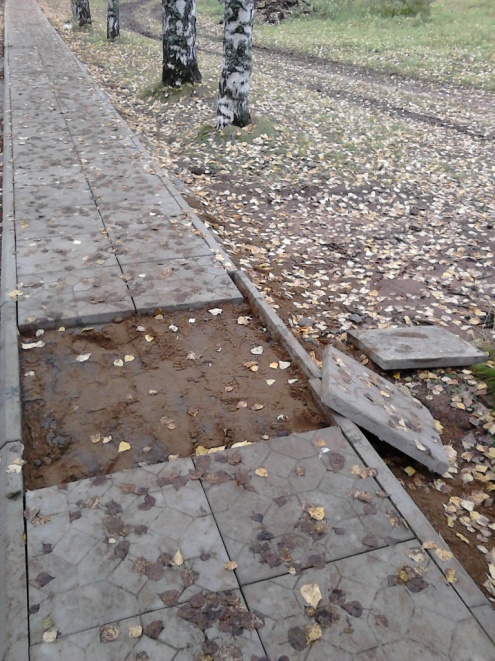 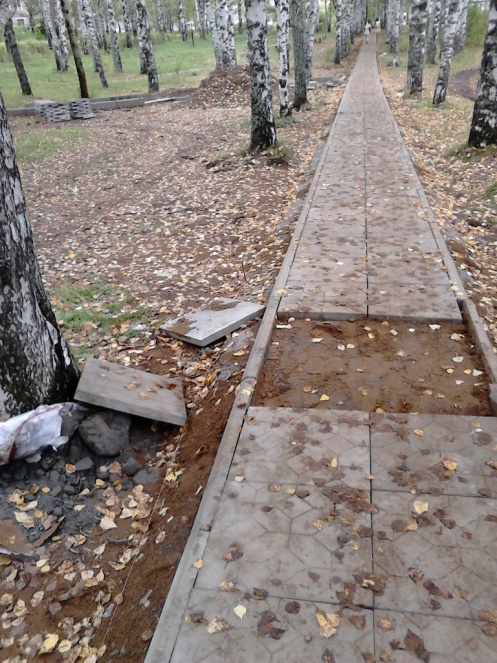 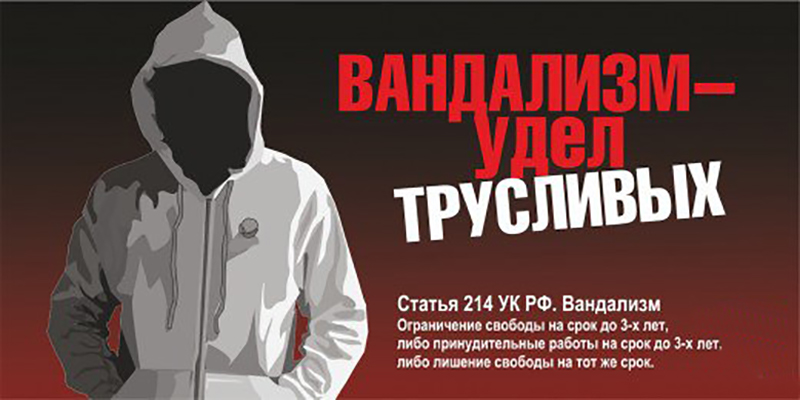 Уважаемые жители п. Зюкайка! 

В парке в рамках проекта инициативного бюджетирования «Сады и парки на радость людям»  завершен еще один этап проекта  - монтаж освещения аллеи здоровья, который проведен в рамках заключенных:контракта 96 от 11.09.2017 с ООО  "Уралспецмонтаж". Наименование работ: Приобретение материалов и оборудования для освещения аллеи здоровьядоговора 97 от 11.09.2017 с ИП Сычев В.Е. Наименование работ: Монтаж элементов освещения аллеи здоровьяЗаказчик Администрация МО «Зюкайское сельское поселение» Верещагинского муниципального района Пермского края 
Ответственное лицо Шварева Наталья ПавловнаПрием населения производится по всем возникающим вопросам: Здание Администрации МО «Зюкайское сельское поселение» Верещагинского муниципального района Пермского края по адресу: Пермский край, Верещагинский район, п. Зюкайка, ул. Ленина,д.1, понедельник, четверг с 9-00 до 16-00. Тел.83425421531 

Администрация МО «Зюкайское сельское поселение»